Как мои родные воевали.Волошенко Александра, ученица 5 класса ГБОУ  Лицея №1560 г.МосквыУчитель – Чернова Марина Николаевна.Я хочу рассказать  о своих родных, которые были современниками войны, а также лично участвовали в военных событиях.Мой прадедушка - Евсюков  Митрофан Федорович -родился 15 февраля 1901 года в  многодетной семье крестьян в Курской области. Отец - Евсюков Федор Николаевич – плотник, мать - Евсюкова Акулина Петровна- домохозяйка. Учился в деревенской школе до 5 класса, а потом пошел работать в колхоз, помогать отцу. В 1941 году ушел добровольцем на фронт. Воевал в рядах Красной Армии, прошел всю войну, был ранен. Дошел до Берлина. Был награжден медалями. В 1945 году в Германии, при освобождении наших пленных, познакомился с моей прабабушкой. После окончания войны они переехали в Курскую область на свою родину и поселились в деревне Ключниково. До конца жизни Митрофан Федорович работал плотником в колхозе. Умер в 21 июля 1978 года на 77 году жизни.Моя прабабушка - Евсюкова  Мария Григорьевна -родилась 08 июля 1923 года в  многодетной семье (7 детей) крестьян в Орловской  области, Знаменском районе, д. Пешково.  Отец- Сенин Григорий Васильевич – столяр, мать- Сенина Мария Ивановна- домохозяйка. Учился в деревенской школе до 7 класса, а потом пошел работать на завод. В 1943 году была угнана немцами в плен в Германию. Работала в плену на военном заводе. После освобождения в апреле 1945 года переехала в Курскую область и в послевоенное время работала в колхозе дояркой. Трудовой стаж более 40 лет. Умерла в 2001 году на 78 году жизни.Волошенко Степан Яковлевич – прадедушка -родился  20 февраля 1917 года в г.Единец Молдавской ССР в семье священнослужителя. Пошел по стопам отца. В 1941 году пошел добровольцем на фронт. В 1946 году в связи с тяжелыми ранениями, полученными на войне умер на лечении в госпитале. Трохинский  Константин Георгиевич – прадедушка родился  05 августа 1917 года в г. Киржач Владимирской области в семье крестьян. В 1941 году пошел добровольцем на фронт. Пошел служить в противотанковый батальон. Погиб под  г. Ржев  12 сентября 1941 года.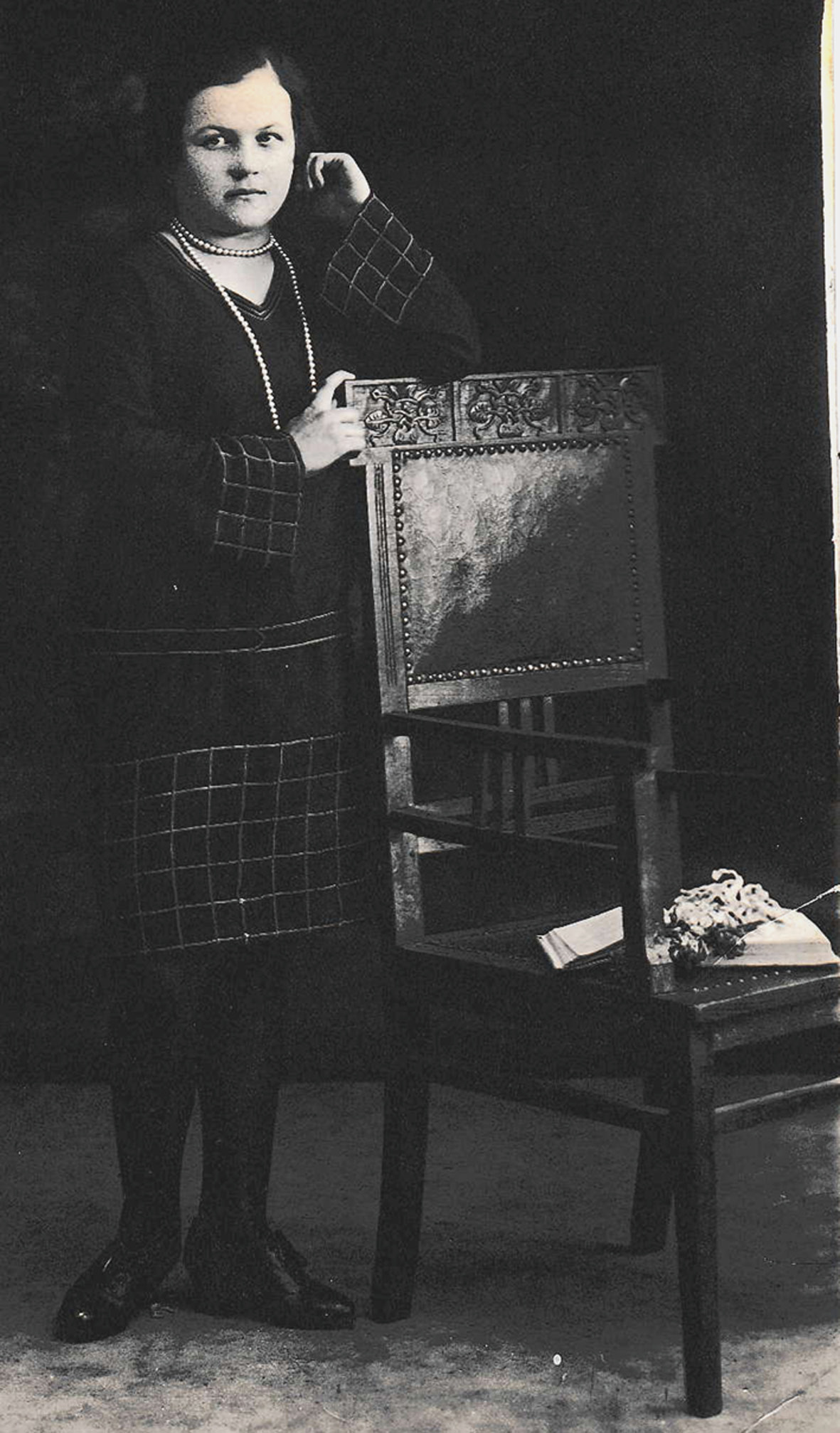 Моя прабабушка - Трохинская Зинаида Николаевна.Родилась 29 октября 1915 года в городе Москве в купеческой семье. В 1929 году ее семью сослали в г. Киржач (). В 1939 году вышла замуж. Во время Великой Отечественной Войны работала на оборонных предприятиях  страны. Активно учувствовала в ликвидации послевоенной разрухи.  Умерла на 82-году жизни.  